Scenariusz zajęć  - 15.04.2021
Temat tygodnia: SIŁY PRZYRODYTemat dnia: Do czego potrzebne jest powietrze?Cele ogólne: -rozwijanie słownika czynnego; -poznawanie świata poprzez doświadczenia i eksperymenty; -wyrażanie radości z uczestnictwa w różnych formach plastycznych; -rozróżnianie głosek s, z w nagłosie; -ćwiczenia grafomotoryczne Przebieg zajęć:„Co to jest powietrze?” – zabawa słownikowa. Rodzic zadaje dziecku pytania: Jak myślisz, co to jest powietrze? Czy powietrze można zobaczyć? „Właściwości powietrza” – zabawy badawcze.
– „Czy powietrze widać?” – Dziecko otrzymuje słomkę i plastikowy kubek z wodą. Jeden koniec słomki  zanurzaj w wodzie, a w drugi – dmucha. Obserwuje, co wydobywa się z wody. Dziecko dostrzega, że przez słomkę wydobywają się pęcherzyki powietrza. 
– „Czy powietrze ma zapach?” – rodzic przygotowuje 3 nieprzeźroczyste, zamykane pojemniki. Do pierwszego wkłada zmieloną kawę, do drugiego – skórkę z cytryny, a do trzeciego wlewa perfumy (lub inną pachnącą substancję). Zamyka wszystkie pojemniki. Pyta dziecko czy czuje jakiś zapach. Dziecko odpowiada, że nic nie czuje Rodzic otwiera pojemniki. Dziecko czujae teraz unoszące się z ich wnętrz zapachy. Wniosek: powietrze, chociaż samo w sobie nie pachnie, to jednak przenosi zapachy. • 
– „Czy powietrze można złapać?” – Dziecko próbuje nadmuchać balon i obserwujae, jak robią się coraz większy, zawiązujae balonika tasiemką. Po chwili rozwiązuje balon i wypuszcza z rąk – obserwujae jak ucieka z balona powietrze. Wniosek: powietrze jest wszędzie. Choć go nie widać, można je złapać i zamknąć w balonie. Powietrze wypełnia balon, rozciąga jego ścianki, dzięki czemu jest on coraz większy.– „Czy powietrza można dotknąć?” – dziecko próbujae dotknąć i złapać w dłoń powietrze. Dziecko wraz z rodzicem składa kolorową kartkę aby powstał wachlarz Dziecko wachluje się po twarzy i czuje wiatr. Wniosek: choć powietrza nie można dotknąć, to można wprawić je w ruch. Ruch ten odczuwamy jako wiatr.Bez powietrza nie ma życia” – zabawa dydaktyczna. Rodzic prosi dziecko aby zatkało palcami nos i zamknęło usta. Dziecko sprawdzają, jak długo może wytrzymać bez powietrza. Po chwili otwiera usta, odsłania nos i oddycha. Wniosek: powietrze jest człowiekowi potrzebne, bo musi oddychać. Ale potrzebne jest do życia także zwierzętom i roślinom. Powietrzem malowane” – zabawa plastyczna. Rodzic przygotowuje dla wszystkich dziecka duże kartony techniczne, wodę zabarwioną farbami plakatowymi, słomki. Dziecko „chlapi” kolorową wodą kartkę. Następnie za pomocą słomki dmucha na kolorowe kropelki. Gdy powietrzny obrazek wyschnie, może służyć jako tło do rysowania obrazka pod tytułem, np. „Jak się dzisiaj bawię?”. „Przedszkolne rymowanki” – zabawa słuchowa. Rodzic mówi fragment rymowanki, zaś dziecko ma ją dokończyć. Żółte słoneczno zza chmurki zerka.
Czy chcesz się z nami pobawić w berka? Na wysokiej górze rosło drzewo duże. Nazywało się: apli-papli-blite-blau.
A kto tego nie wypowie, ten nie będzie grał. Ene due rabe – połknął bocian żabę, a żaba bociana jeszcze tego rana. Pałka, zapałka, dwa kije,
kto się nie schował, ten kryje! 
Dwa aniołki w niebie piszą list do siebie
– piszą, piszą i rachują, ile kredek potrzebują. „Coś na s, coś na z” – zabawa dydaktyczna. Rodzic podaje wyrazy (akcentując potrzebną głoskę), w których występuję głoska s lub głoska z. Jeśli dziecko usłyszy s – klaszcze w dłonie, jeśli usłyszy z – tupie nogami. Kolorowanka grafomotoryczna- wiatrak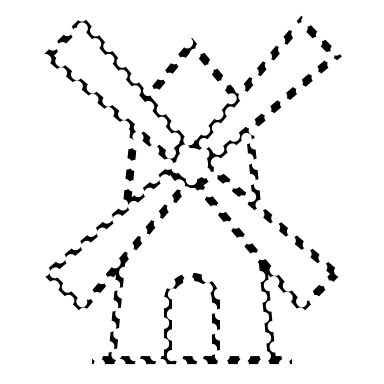 